　　　　　　ワン・ワールド・フェスティバルfor Youth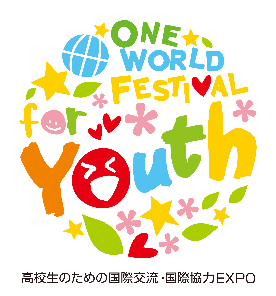 　　　　　～高校生のための国際交流･国際協力EXPO　2016～ポスターセッション　エントリーシート以下の枠内をすべて記入し、概要シートとともにご提出ください。【締め切り】　2016年11月1日（火）　17:00【提出方法】　(特活)関西ＮＧＯ協議会へメール添付にて送付　(宛先：youth_expo@kansaingo.net)（特活）関西NGO協議会　大阪市北区茶屋町2－30　大阪聖パウロ教会4階　TEL:06-6377-5144　FAX:06-6377-5148　（火―土　10：00-18：00）チーム
リーダーふりがな氏  名ふりがな氏  名ふりがな氏  名高校名　学科高校名　学科高校名　学科チーム
リーダーふりがな氏  名ふりがな氏  名ふりがな氏  名学年学年学年チーム
リーダー当日の連絡先（携帯等）  メールアドレス（事前連絡等送付先）  当日の連絡先（携帯等）  メールアドレス（事前連絡等送付先）  当日の連絡先（携帯等）  メールアドレス（事前連絡等送付先）  当日の連絡先（携帯等）  メールアドレス（事前連絡等送付先）  当日の連絡先（携帯等）  メールアドレス（事前連絡等送付先）  メンバーふりがな氏 名ふりがな氏 名ふりがな氏 名高校名　学科高校名　学科高校名　学科メンバーふりがな氏 名ふりがな氏 名ふりがな氏 名学年学年学年メンバーふりがな氏 名ふりがな氏 名ふりがな氏 名高校名　学科高校名　学科高校名　学科メンバーふりがな氏 名ふりがな氏 名ふりがな氏 名学年学年学年メンバーふりがな氏 名ふりがな氏 名ふりがな氏 名高校名　学科高校名　学科メンバーふりがな氏 名ふりがな氏 名ふりがな氏 名学年学年メンバーふりがな氏 名ふりがな氏 名ふりがな氏 名高校名　学科高校名　学科メンバーふりがな氏 名ふりがな氏 名ふりがな氏 名学年学年メンバーふりがな氏 名ふりがな氏 名ふりがな氏 名高校名　学科高校名　学科高校名　学科メンバーふりがな氏 名ふりがな氏 名ふりがな氏 名学年学年学年担当教員担当教員担当教員所属高校名所属高校名担当教員メールアドレスメールアドレス電話番号電話番号ポスターの内容についてポスターの内容についてポスターの内容についてポスターの内容についてポスターの内容について2016年度の全体テーマ：「見方が変わる！世界も変えちゃう！」2016年度の全体テーマ：「見方が変わる！世界も変えちゃう！」2016年度の全体テーマ：「見方が変わる！世界も変えちゃう！」2016年度の全体テーマ：「見方が変わる！世界も変えちゃう！」2016年度の全体テーマ：「見方が変わる！世界も変えちゃう！」チーム名チーム名テーマテーマ①震災・防災　②環境・開発　③戦争・平和　④人権・貧困　⑤保健・衛生　　(一つに○)①震災・防災　②環境・開発　③戦争・平和　④人権・貧困　⑤保健・衛生　　(一つに○)①震災・防災　②環境・開発　③戦争・平和　④人権・貧困　⑤保健・衛生　　(一つに○)タイトルタイトル概要（3行以内で簡潔に記入してください）概要（3行以内で簡潔に記入してください）留意事項：・ワン・ワールド・フェスティバルfor Youthのfacebook、ウェブサイトにて本企画の紹介や当日の様子が公開されます。・当日に配布されるプログラム、会場でのプログラム案内には、高校名、チーム名が掲載される予定です。・ポスターセッションの様子は記録され、（特活）関西ＮＧＯ協議会・大阪国際交流センターＨＰにて報告される予定です。・当日の様子は撮影され、事業報告や開催告知・参加者募集等の広報の際に使用されることがあります。（ただし、広報に使用する写真は、横顔や後姿など、生徒の顔がはっきりと映っていないものに限ります）留意事項：・ワン・ワールド・フェスティバルfor Youthのfacebook、ウェブサイトにて本企画の紹介や当日の様子が公開されます。・当日に配布されるプログラム、会場でのプログラム案内には、高校名、チーム名が掲載される予定です。・ポスターセッションの様子は記録され、（特活）関西ＮＧＯ協議会・大阪国際交流センターＨＰにて報告される予定です。・当日の様子は撮影され、事業報告や開催告知・参加者募集等の広報の際に使用されることがあります。（ただし、広報に使用する写真は、横顔や後姿など、生徒の顔がはっきりと映っていないものに限ります）留意事項：・ワン・ワールド・フェスティバルfor Youthのfacebook、ウェブサイトにて本企画の紹介や当日の様子が公開されます。・当日に配布されるプログラム、会場でのプログラム案内には、高校名、チーム名が掲載される予定です。・ポスターセッションの様子は記録され、（特活）関西ＮＧＯ協議会・大阪国際交流センターＨＰにて報告される予定です。・当日の様子は撮影され、事業報告や開催告知・参加者募集等の広報の際に使用されることがあります。（ただし、広報に使用する写真は、横顔や後姿など、生徒の顔がはっきりと映っていないものに限ります）留意事項：・ワン・ワールド・フェスティバルfor Youthのfacebook、ウェブサイトにて本企画の紹介や当日の様子が公開されます。・当日に配布されるプログラム、会場でのプログラム案内には、高校名、チーム名が掲載される予定です。・ポスターセッションの様子は記録され、（特活）関西ＮＧＯ協議会・大阪国際交流センターＨＰにて報告される予定です。・当日の様子は撮影され、事業報告や開催告知・参加者募集等の広報の際に使用されることがあります。（ただし、広報に使用する写真は、横顔や後姿など、生徒の顔がはっきりと映っていないものに限ります）留意事項：・ワン・ワールド・フェスティバルfor Youthのfacebook、ウェブサイトにて本企画の紹介や当日の様子が公開されます。・当日に配布されるプログラム、会場でのプログラム案内には、高校名、チーム名が掲載される予定です。・ポスターセッションの様子は記録され、（特活）関西ＮＧＯ協議会・大阪国際交流センターＨＰにて報告される予定です。・当日の様子は撮影され、事業報告や開催告知・参加者募集等の広報の際に使用されることがあります。（ただし、広報に使用する写真は、横顔や後姿など、生徒の顔がはっきりと映っていないものに限ります）上記について了承の上、申し込みます。　　　　　　　　　　　　　　　　　　　　　　　　　　　　担当教員：　　　　　　　　　　　　　　　　　　　　　　　　　　　　　　　　　　　　　　　　　　　　　　　　年　　　月　　　日上記について了承の上、申し込みます。　　　　　　　　　　　　　　　　　　　　　　　　　　　　担当教員：　　　　　　　　　　　　　　　　　　　　　　　　　　　　　　　　　　　　　　　　　　　　　　　　年　　　月　　　日上記について了承の上、申し込みます。　　　　　　　　　　　　　　　　　　　　　　　　　　　　担当教員：　　　　　　　　　　　　　　　　　　　　　　　　　　　　　　　　　　　　　　　　　　　　　　　　年　　　月　　　日上記について了承の上、申し込みます。　　　　　　　　　　　　　　　　　　　　　　　　　　　　担当教員：　　　　　　　　　　　　　　　　　　　　　　　　　　　　　　　　　　　　　　　　　　　　　　　　年　　　月　　　日上記について了承の上、申し込みます。　　　　　　　　　　　　　　　　　　　　　　　　　　　　担当教員：　　　　　　　　　　　　　　　　　　　　　　　　　　　　　　　　　　　　　　　　　　　　　　　　年　　　月　　　日